Наше общее дело – благоустройство родного села!Муниципальное образование «Сизинский сельсовет» с каждым годом все больше и больше становится привлекательным не только для туристов, гостей, но и местные жители отмечают, что их села становятся с каждым годом все лучше, изменяется их внешний облик, обустраиваются общественные пространства, ремонтируются аварийные объекты. Общественные организации с помощью неравнодушных жителей, трудовых отрядов старшеклассников совместно с администрацией год за годом самостоятельно сделали волейбольную площадку и футбольное поле, обустроили Сквер Победы, начали делать несколько детских площадок. Участие в конкурсе «Берег Енисея» по реализации проектов «Поддержка местных инициатив» (ППМИ) в 2018 году отремонтировано ограждение старого Сизинского кладбища, которому более 70 лет, в 2019 году полностью обустроена детская спортивно –игровая площадка в центре с. Сизая, территория которой более 20 лет была заросшая бурьяном. В п. Красный Хутор по программе «Инициатива жителей- эффективность в работе» в 2019 году так же появилась спортивно игровая площадка. В березовой роще расположились уличные тренажеры, теннисный стол, рядом на полянке сделали футбольно – волейбольное поле.На въезде в с. Сизая, со стороны Республики Хакасия трудовой отряд старшеклассников совместно с общественными организациями и администрацией старое заброшенное здание бывшего поста ГАИ превратили в арт – объект «Сизинский теремок», что стало украшением границы Красноярского края и РХ.   Глава Сизинского сельсовета Т. А. Коробейникова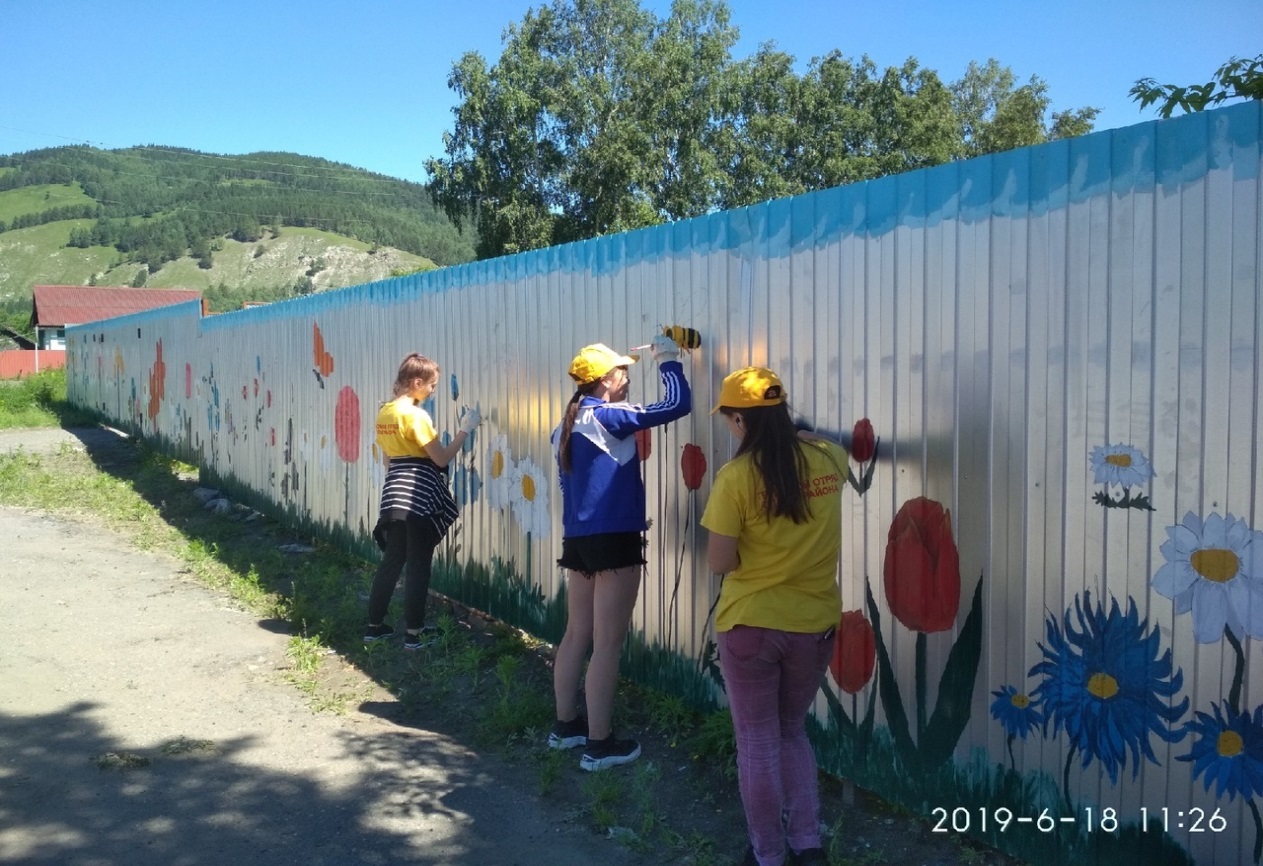 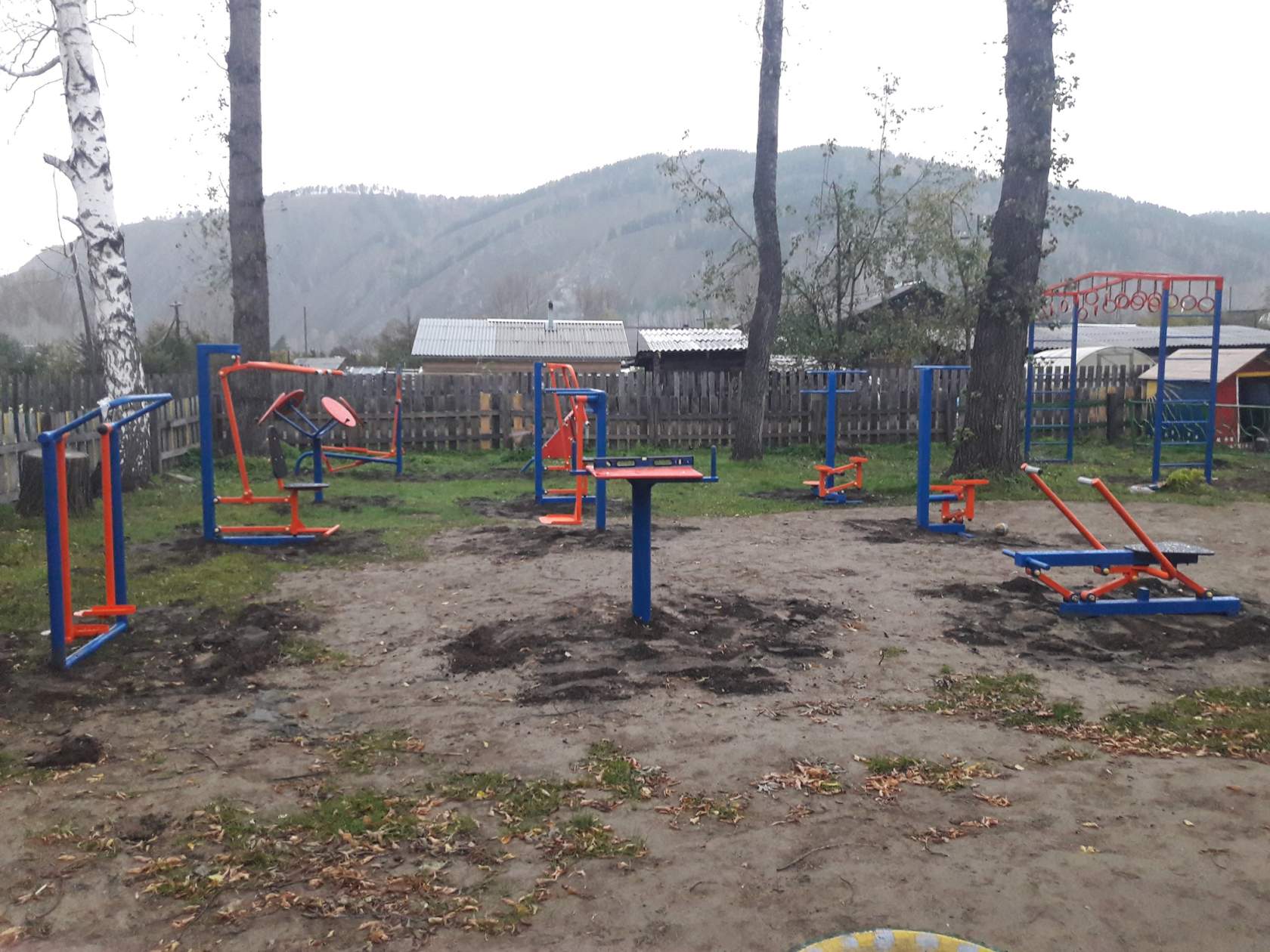 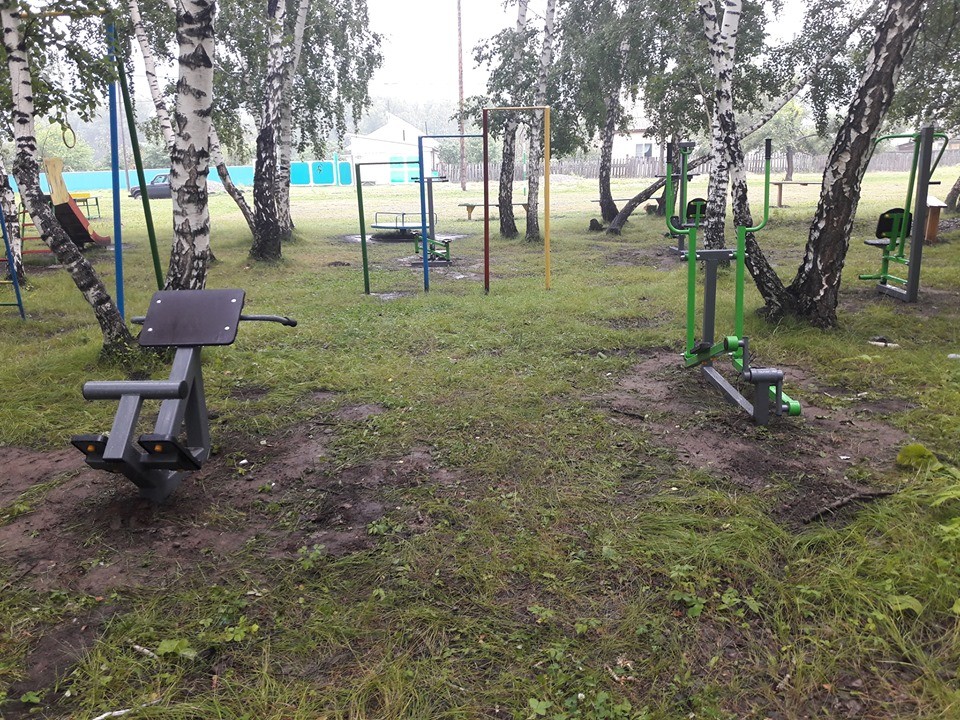 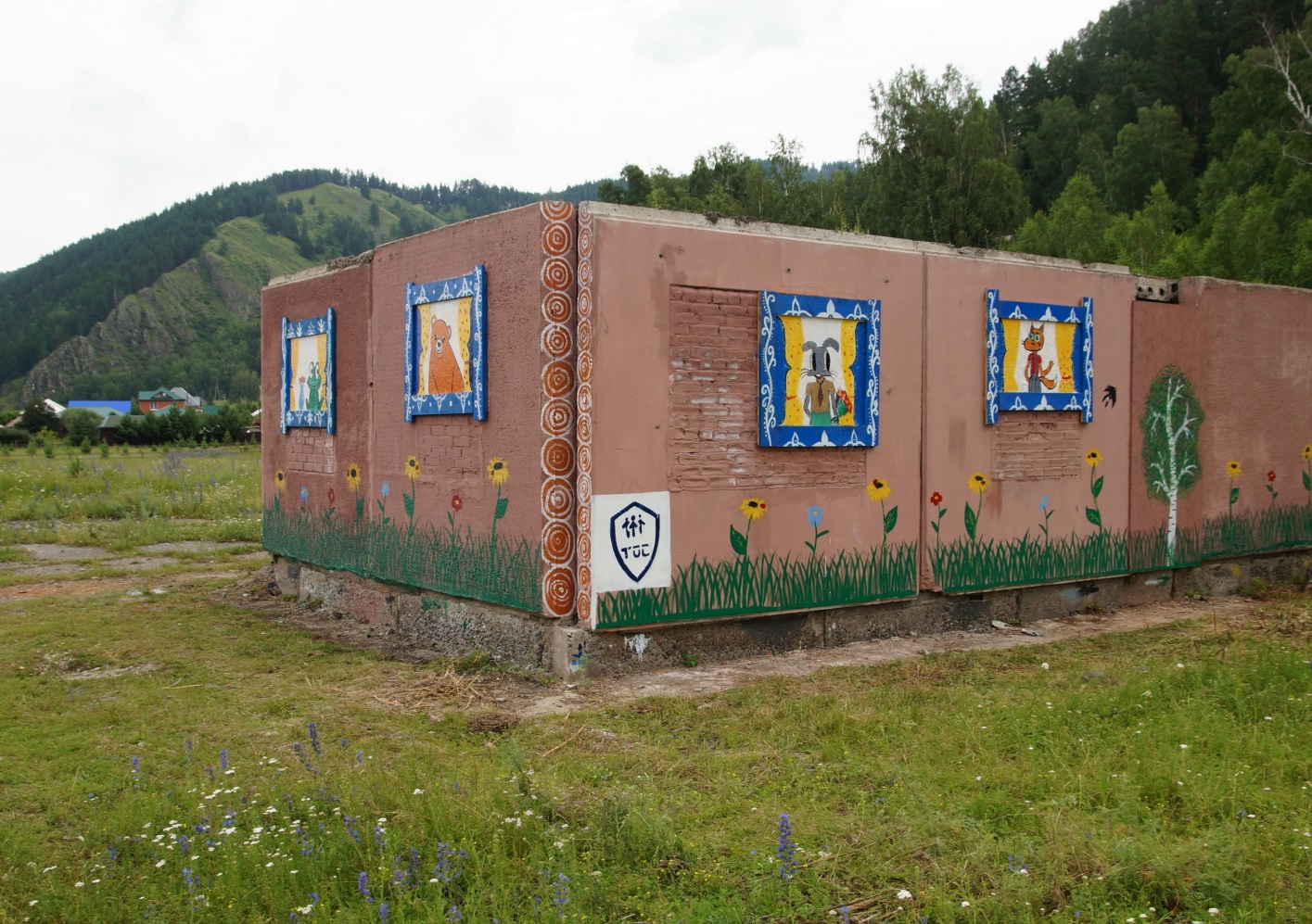 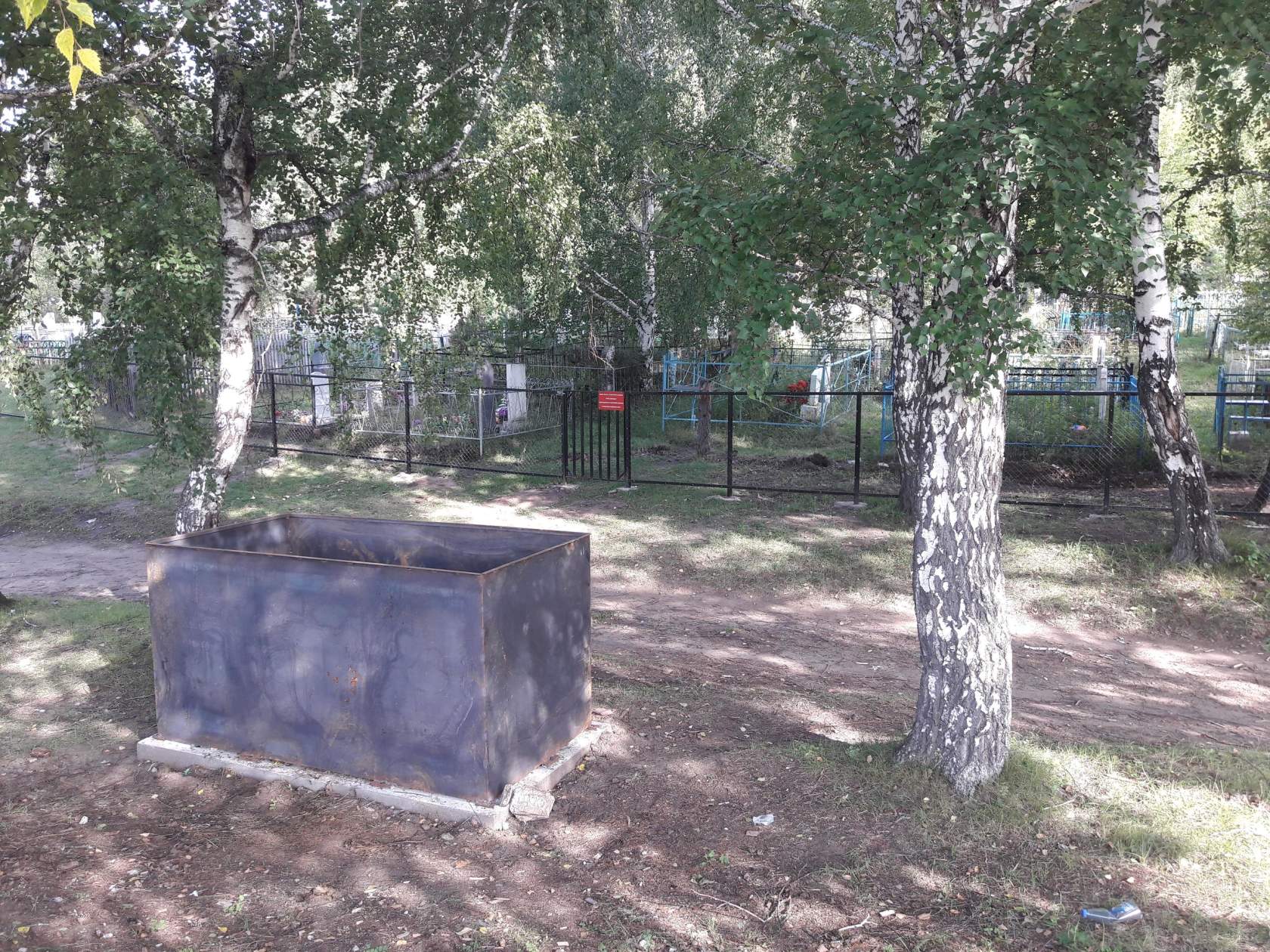 